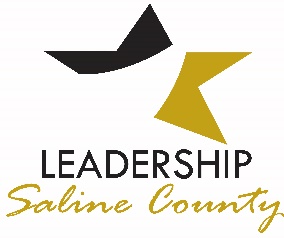 $750 SCHOLARSHIP APPLICATION FOR2023 HIGH SCHOOL SENIORSNAME OF STUDENT															(First) 			(Middle) 			(Last)STUDENT MAILING ADDRESS											CITY						  STATE				  ZIP			PHONE NUMBER					 	CELL #					E-MAIL													NAME OF HIGH SCHOOL											AGE						GRADUATION MONTH/YEAR					RANK NUMBER IN CLASS				NUMBER IN GRADUATING CLASS				COLLEGE ATTENDING											COLLEGE MAJOR (IF KNOWN)											COLLEGE MINOR (IF KNOWN)											NAME OF PARENT(S) OR GUARDIAN(S)										PARENT(S) OR GUARDIAN(S) MAILING ADDRESS									CITY						  STATE				  ZIP			PHONE NUMBER					 	CELL #					 E-MAIL													ADJUSTED GROSS INCOME OF PARENT(S) $					(Scholarship winners may be required to submit a copy of IRS 1040 Tax Return for 2022 before check will be issued)NUMBER OF SIBLINGS ATTENDING COLLEGE IN FALL OF 2021							OTHER INFORMATION REQUIRED WITH SUBMISSION OF APPLICATION, IN ADDITION TO THIS APPLICATION:Official evidence of ACT or SAT scores.  (Minimum of 21 on ACT required.)Official high school transcript, including the student rank in class.Two letters of recommendation from teachers in your current high school.Evidence of all extracurricular activities, such as leadership, civic clubs, community service, class offices, church activities, etc.  Volunteer hours must be included as part of the community service.  Essay of no more than half a page from student regarding educational plans and/or goals.I, certify that all information, as stated above, is correct and true to the best of my ability: Student Signature								Date:				Applications due no later than: April 6th, 2023